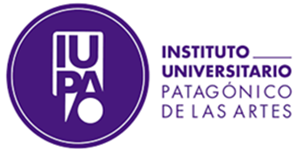 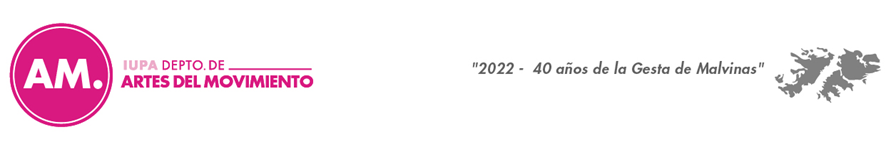 PROFESORADO UNIVERSITARIO DE DANZA CLÁSICA Y TECNICATURA EN DANZA CLÁSICAEXÁMENES FINALES, LLAMADO JULIO DEL 2023. Desde el 19/09 al 30/09CONTACTO: Verónica Arévalo Schiavo vschiavo@iupa.edu.ar                                                                                                        Marcelo Lujambio Juárez: mlujambio@iupa.edu.ar       1er. AÑO     2° AÑO     3er. AÑO       4° AÑOMATERIAQUIENES RINDENFECHAHORAAULATRIBUNAL DANZA CLÁSICA IALUMNOSREGULARESMartes 19/9853CARREÑO, KADJBEROUNIÁN,  LARROULET SUP: AREVALODANZA CONTEMPORÁNEA IALUMNOSREGULARESMiércoles 20/98:3034GÓMEZ MURILLAS, NOVA, COSTANZO.SUP: ARÉVALOTRABAJO CORPORAL COMPLEMENTARIOALUMNOSREGULARESMartes 19/91253CARREÑO, LARROULET, KADJBEROUNIÁN.SUP: AREVALOMÚSICAALUMNOSREGULARESJueves 21/91048RÍOS, NARVAEZ, TAGLIALEGNASUP: BREVIANATOMÍA Y BIMECÁNICA APLICADA A LA CLASE DE DANZAALUMNOSREGULARESMiércoles 27/91048LARROULET, CIDE, CARREÑO. SUP: ARÉVALOMATERIAQUIENES RINDENFECHAHORAAULATRIBUNAL DANZA CLÁSICA IIALUMNOS REGULARESViernes 29/9953LARROULET, CARREÑO, CIDESUP: ARÉVALODANZA CONTEMPORÁNEA IIALUMNOSREGULARESMiércoles 27/91053NOVA, GOMEZ MURILLAS, COSTANZOSUP: ARÉVALOTRABAJO CORPORAL COMPLEMENTARIO IIALUMNOSREGULARESViernes 29/91253CARREÑO, LARROULET, KADJBEROUNIÁN.SUP: NOVACOMPOSICIÓN COREOGRÁFICA IALUMNOSREGULARESMiércoles 27/91153NOVA, GOMEZ MURILLAS,  COSTANZOSUP: ARÉVALOMÚSICA APLICADA A LA DANZA CLÁSICAALUMNOSREGULARESLunes 25/91048TAGLIALEGNA, RÍOS, NARVAEZSUP: BREVIDIDÁCTICA ESPECÍFICAALUMNOSREGULARESViernes 22/9107CIDE, LARROULET, BREVISUP: AREVALOPARTENAIRE ALUMNOS REGULARESJueves 28/91253KADJBEROUNIAN, PRADAS, NOVASUP: ARÉVALOPRÁCTICA ESCÉNICA IALUMNOS REGULARESMartes 26/91353LEMARCHAND, KADJBEROUNIAN, ARÉVALOSUP: CARREÑOMATERIAQUIENES RINDENFECHAHORAAULATRIBUNAL DANZA CLÁSICA IIIALUMNOSREGULARESViernes 22/91053LARROULET, ARÉVALO, CARREÑOSUP: CIDECOMPOSICIÓN COREOGRÁFICA IIALUMNOSREGULARESMiércoles 27/91253NOVA, GOMEZ MURILLAS, COSTANZOSUP: ARÉVALOPRÁCTICA ESCÉNICA IIALUMNOS REGULARESMartes 26/91453KADJBEROUNIAN, LEMARCHAND, ARÉVALOSUP: CARREÑOHISTORIA DE LA DANZA Y EL BALLETALUMNOSREGULARESJueves 21/91648NARVÁEZ, LEMARCHAND, BREVISUP: CARREÑOTECNICAS TEATRALESALUMNOS REGULARESMartes 26/91552URWEIDER, CARREÑO, PRADASSUP: LEMARCHANDREPERTORIO Y ESTILOS IIALUMNOS REGULARESViernes 22/91453ARÉVALO, KADJBEROUNIAN, CARREÑOSUP: LARROULETPARTENAIRE IIALUMNOS REGULARESJueves 28/91253PRADAS, KADJBEROUNIÁN, NOVASUP: ARÉVALOMATERIAQUIENES RINDENFECHAHORAAULATRIBUNAL DANZA CLÁSICA IVALUMNOSREGULARESViernes 22/91153AREVALO, CIDE, KADJBEROUNIANSUP: LARROULETPRODUCCIÓN DE ESPECTÁCULOSALUMNOSREGULARESJueves 21/91453BREVI, CIDE, ARÉVALOSUP: CARREÑORESIDENCIAALUMNOSREGULARESViernes 22/91553CIDE, ARÉVALO, BREVISUP: LARROULET